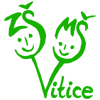 Žádost o uvolnění žáka ze ŠKOLNÍ DRUŽINYŽádám, aby můj syn / moje dcera *………………………………………...žák / žákyně* …………třídy byl(a) uvolněn(a) ze školní družiny dne ………………..…..…… v …………….. hodin (uveďte přesný čas). Mého syna / dceru si ze školní družiny vyzvednu osobně.    -    Můj syn / dcera odchází  ze školní družiny sám(a).*Touto uvedenou hodinou přebírám za mého syna / moji dceru* plnou odpovědnost. *) nehodící škrtněte  ………………………………………………..            podpis zákonného zástupceV ……………………………. dne ……………………….. -----------------------------------------------------------------------------------------------------------------------------------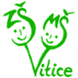 Žádost o uvolnění žáka ze ŠKOLNÍ DRUŽINYŽádám, aby můj syn / moje dcera *………………………………………...žák / žákyně* …………třídy byl(a) uvolněn(a) ze školní družiny dne ………………..…..…… v …………….. hodin (uveďte přesný čas). Mého syna / dceru si ze školní družiny vyzvednu osobně.    -    Můj syn / dcera odchází  ze školní družiny sám(a).*Touto uvedenou hodinou přebírám za mého syna / moji dceru* plnou odpovědnost. *) nehodící škrtněte  ………………………………………………..            podpis zákonného zástupceV ……………………………. dne ……………………….. -----------------------------------------------------------------------------------------------------------------------------------Žádost o uvolnění žáka ze ŠKOLNÍ DRUŽINYŽádám, aby můj syn / moje dcera *………………………………………...žák / žákyně* …………třídy byl(a) uvolněn(a) ze školní družiny dne ………………..…..…… v …………….. hodin (uveďte přesný čas). Mého syna / dceru si ze školní družiny vyzvednu osobně.    -    Můj syn / dcera odchází  ze školní družiny sám(a).*Touto uvedenou hodinou přebírám za mého syna / moji dceru* plnou odpovědnost. *) nehodící škrtněte  ………………………………………………..            podpis zákonného zástupceV ……………………………. dne ………………………..